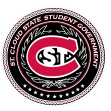 AGENDAMArch 19, 2015Opening of MeetingCall to OrderPledge of Allegiance First Roll CallApproval of Today’s AgendaApproval of Last Meeting’s MinutesHearingsOpen Gallery Ii. Commencementii. Parli ProFinance Hearings	Internal Elections	Plenary Session IUnfinished Businessi. Health Feeii. Room Namingiii.TF 001New Businessi. LA 001
ii. CTF
iii. DelegatesRecess – 20 MinutesOfficer ReportsPresidentVice PresidentChief JusticeElections CommitteeExecutive AssistantAcademic AffairsCampus AffairsCommunicationsExecutive BoardFee AllocationLegislative AffairsSenate FinanceStudent ConstitutionStudent ServicesTechnology FeeUrban AffairsUniversity CommitteesPlenary Session IILast Call for Business Closing of MeetingOpen Gallery IIOpen StatementsLast Roll CallAdjournmentAGENDAMArch 19, 2015Opening of MeetingCall to OrderPledge of Allegiance First Roll CallApproval of Today’s AgendaApproval of Last Meeting’s MinutesHearingsOpen Gallery Ii. Commencementii. Parli ProFinance Hearings	Internal Elections	Plenary Session IUnfinished Businessi. Health Feeii. Room Namingiii.TF 001New Businessi. LA 001
ii. CTF
iii. DelegatesRecess – 20 MinutesOfficer ReportsPresidentVice PresidentChief JusticeElections CommitteeExecutive AssistantAcademic AffairsCampus AffairsCommunicationsExecutive BoardFee AllocationLegislative AffairsSenate FinanceStudent ConstitutionStudent ServicesTechnology FeeUrban AffairsUniversity CommitteesPlenary Session IILast Call for Business Closing of MeetingOpen Gallery IIOpen StatementsLast Roll CallAdjournmentAGENDAMArch 19, 2015Opening of MeetingCall to OrderPledge of Allegiance First Roll CallApproval of Today’s AgendaApproval of Last Meeting’s MinutesHearingsOpen Gallery Ii. Commencementii. Parli ProFinance Hearings	Internal Elections	Plenary Session IUnfinished Businessi. Health Feeii. Room Namingiii.TF 001New Businessi. LA 001
ii. CTF
iii. DelegatesRecess – 20 MinutesOfficer ReportsPresidentVice PresidentChief JusticeElections CommitteeExecutive AssistantAcademic AffairsCampus AffairsCommunicationsExecutive BoardFee AllocationLegislative AffairsSenate FinanceStudent ConstitutionStudent ServicesTechnology FeeUrban AffairsUniversity CommitteesPlenary Session IILast Call for Business Closing of MeetingOpen Gallery IIOpen StatementsLast Roll CallAdjournment